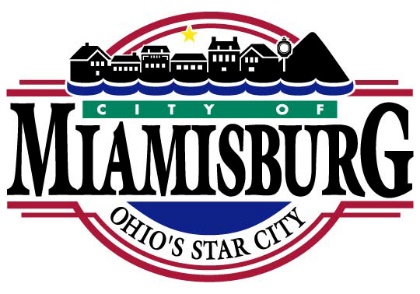 PLANNING COMMISSION MEETINGMonday, December 19, 2022Miamisburg Civic CenterCouncil Chambers10 N. First Street7:00 p.m. AGENDACall to Order.Roll Call.Meeting Minutes for Approval: November 21, 2022 Regular Meeting.Old Business.New Business.	Public Hearing:SU-05-2022: Special Use and Site Plan Review for a proposed Automotive Display and Sales use and parking lot expansion at 110 N. Main Street (City Lots #110-111) in a Central Service District (CSD-1) zoning district. Applicant: Janet Gruenwald, Euclidian Optics Architecture.	Non-Public Hearing:SP-06-2022: Minor Amendment to an approved Development Plan for the Brookside housing development on Alexandersville Road to allow construction of three (3) three-unit attached single-family residential buildings. Applicant: Rod Morris, Associate Construction.SP-07-2022: Minor Amendment to an approved Special Development District (SDD-1) at 2310 Crosspointe Drive (PAM Hospital) to amend the requirements for directional signs. Applicant: Karen Beach, L&H Signs. Communications.Next Planning Commission Meeting: Monday, January 23, 2022.Survey Replat for the Brannon Property.FW Rezoning Work Session.Adjournment.